 Bhartiyam International School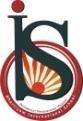 Periodic Assessment – 1 (2022-23)
Subject: Social Science (SET-B)Class: VI___Date: 14/07/2022								Max. Mark: 20
Name: ______________	 Roll No: ______                Duration: 1 hrGeneral Instructions:All the questions are compulsory.Attempt the map neatly.Q1-Fill in the blanks:									       (0.5×8=4) ________________is the third nearest planet to the Sun.A country’s customs, religions, arts, and history constitute its________________. The Pole Star indicates the direction to the_________________.The bark of the birch tree was used to prepare__________________.The first crops were grown almost____________ years ago.The Hindi word for the New Moon night is _________________.A British general opened fire on a public meeting in________________ on April 13, 1919.Ordinary people used ________________ to talk to each other.Q2-Define the following:								        (1×4=4)MeteoroidInscriptionsDiscriminationGalaxyQ3-Very Short Answer Type Questions:        					        (2×1=2)Mark the following on the physical map of India.Area where some people were skilled gatherers.Mark river Ganga and any one of its tributary.Q4-Short Answer Type Questions:					                                 (3×2=6)How does a planet differ from a star?                                            OrDefine Constellation with examples. Draw and label the pattern of Saptarishi constellation with the Pole star.India’s diversity has always been recognised as a source of its strength. Explain.Q5-Long Answer Type Questions:						                    (4×1=4)Describe at least two ways in which you think the lives of kings would have been different from those of farmers.                                                                                                                                          ORWhat are the different ways to find out about the past? Describe briefly.